ქალაქ თბილისის N 94 საჯარო სკოლის სამოქალაქო განათლების წამყვანი მასწავლებელი ეკა სიმსივეგაკვეთილის გეგმამასწავლებლის სახელი და გვარი:ეკა სიმსივესაგანი: სამოქალაქო განათლებასწავლების საფეხური / კლასი: საბაზო/IXგაკვეთილის ტიპი: პრობლემაზე ორიენტირებულიმოსწავლეთა რაოდენობა:30გაკვეთილის თემა:ნაადრევი ქორწინებაგაკვეთილისმიზანი: მოსწავლეები გაეცნობიან ამონარიდს საქართველოს სამოქალაქო კოდექსიდან ქორწინების განმარტებასთან და ასაკთან დაკავშირებით, ახსნიან თუ რატომ ევალება პიროვნებას კანონის დაცვა; დაასახელებენ იმ საშიშროებას, რაც მოსდევს არაკანონიერ მოქმედებას, კონკრეტულად ნაადრევ ქორწინებას; გაანალიზებენ იმას ,თუ როგორ და რატომ შეიძლება ადრეული ქორწინება გახდეს ჯანმრთელობისა და განათლების უფლების დარღვევის საფუძველი. აღიქვამენ ნაადრევ ქორწინებას როგორც პრობლემას, ისაუბრებენ გამომწვევ მიზეზებზე და პრობლემის გადაწრის გზებზე. გააკეთებენ შემდეგ დასკვნას: ადრეულ ქორწინება ხელს უშლის ახალგაზრდას საზოგადოებაში თვითდამკვიდრებაში.გაკვეთილის ბოლოს მისაღწევი შედეგები:მოქ. IX 6.  მოსწავლეს შეუძლია საზოგადოებრივი უსაფრთხოების ძირითადი პრობლემების გადასაჭრელად თანამშრომლობახსნის, თუ რატომ ევალება პიროვნებას კანონის დაცვა; ასახელებს იმ საშიშროებას, რაც მოსდევს არაკანონიერ მოქმედებას;მოქ.IX.8.       მოსწავლეს შეუძლია საზოგადოებაში მშვიდობიანი თანაარსებობის საფუძვლებისა და პირობების   კვლევა.აკავშირების საზოგადოებაში სამართლიანობის პირობებს მშვიდობიანი თანაარსებობის  საფუძვლებთან;შეფასება:  განმავითარებელი შეფასება /კომენტარი/ჯგუფური მუშაობის შეფასების რუბრიკაპრეზენტაციის შეფასების რუბრიკადანართი N 1 სავარაუდოდ გამოსაყენებელი სურათები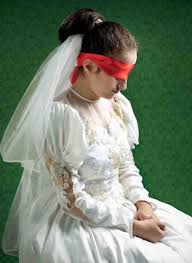 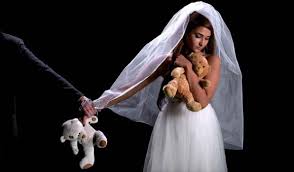 ფილმის ლინკი რომელიც ასევე შეიძლება გამოიყენოს მასწავლებელმა სიტუაციების ნაცვლად.https://www.youtube.com/watch?v=EduwOoha2tYდანართი N 2დააკავშირეთ ფრაზები ისრებით:ადამიანის უფლებებს                    გოგონას ჯანმრთელობაზენაადრევი ქორწინება	            იცავს კანონიისჯება             ნაადრევი ქორწინება                     ისჯება კანონითაისახება18 წლამდე პირთა                            განათლების უფლებაქორწინებაყველა ადამიანს აქვს                       აკრძალულია კანონითსსიპ  ქალაქ თბილისის N 94  საჯარო სკოლის სამოქალაქო განათლების წამყვანი მასწავლებლის ეკა სიმსივეს მიერ ჩატარებული სამოდელო გაკვეთილის რეფლექსიამე-9კლასში ჩავატარე  პრობლემაზე ორიენტირებული სამოდელო გაკვეთილი თემაზე:“ნაადრევი ქორწინება”. სამოქალაქო განათლების სწავლების მიზანია მოსწავლეებს განუვითაროს მათ ირგვლივ არსებული პრობლემების აღქმის, მათი გამომწვევი მიზეზების დადგენისა და გადაჭრის გზების ძიების უნარები. ნაადრევი ქორწინება არის პრობლემა, რომელიც არსებობს ჩვენს ირგვლივ და ზოგჯერ პრობლემად არ აღიქმება სოციუმის მიერ, სწორედ ამიტომაც ჩავთვალე საჭიროდ ამ თემაზე გაკვეთილის ჩატარება, რომელიც ხელს შეუწყობდა ამ საკითხთან დაკავშირებით მოსწავლეებში სწორი დამოკიდებულებების ფორმირებას.გაკვეთილის მიზანი იყო: მოსწავლეები გაეცნობიან ამონარიდს საქართველოს სამოქალაქო კოდექსიდან ქორწინების განმარტებასთან და ასაკთან დაკავშირებით, ახსნიან თუ რატომ ევალება პიროვნებას კანონის დაცვა; დაასახელებენ იმ საშიშროებას, რაც მოსდევს არაკანონიერ მოქმედებას, კონკრეტულად ნაადრევ ქორწინებას; გაანალიზებენ იმას, თუ როგორ და რატომ შეიძლება ადრეული ქორწინება გახდეს ჯანმრთელობისა და განათლების უფლების დარღვევის საფუძველი. აღიქვამენ ნაადრევ ქორწინებას როგორც პრობლემას, ისაუბრებენ გამომწვევ მიზეზებზე და პრობლემის გადაჭრის გზებზე. გააკეთებენ შემდეგ დასკვნას: ადრეულ ქორწინება ხელს უშლის ახალგაზრდას საზოგადოებაში თვითდამკვიდრებაში.მოსწავლეებმა პპ ფაილით ნაჩვენები სურათების საშუალებით გამოიცნეს გაკვეთილის თემა, გაეცნენ ამონარიდს საქართველოს სამოქალაქო კოდექსიდან ქორწინების განმარტებასთან და ნაადრევ ქორწინებასთან დაკავშირებით, ინტერაქციული ლექციისა და კოდექსიდან ამონარიდების საშუალებით. განიხილეს სიტუაციები ჯგუფებში კოგნიტური სქემების გამოყენებით, გამოყვეს პრობლემა, დაასახელეს გამომწვევი მიზეზები და ისაუბრეს გადაჭრის გზებზე. ნახეს ანიმაციური ფილმი „ნაადრევი ქორწინება“, რომლის გაანალიზების შემდეგ იმსჯელეს და მივიდნენ დასკვნემდე, რომ ნაადრევი ქორწინება არის არაკანონიერი ქმედება. გაკვეთილი შეჯამდა ცხრილის საშუალებით სადაც მოსწავლეებმა გაამთლიანეს და შეაჯამეს გაკვეთილზე მიღებული ინფორმაცია და გაკეთებული დასკვნები. გამოყენებული სიტუაციების და ანიმაციური ფილმის საშუალებით მოსწავლეები მივიდნენ დასკვნამდე, რომ ადრეული ქორწინება ხელს უშლის ახალგაზრდას საზოგადოებაში თვითდამკვიდრებაში.მოსწავლეებს ვაძლევდი განმავითარებელ კომენტარს თითოეული სამუშაოს შესრულების შემდეგ, თავადაც შეაფასეს ერთმანეთი რუბრიკის გამოყენებით ჯგუფური მუშაობების წარდგენის შემდეგ და მისცეს ერთმანეთს, კონკრეტული და კრიტერიუმებზე დაყრდნობით, განმავითარებელი კომენტარი.აქედან გამომდინარე, თითოეული აქტივობა იყო დაკავშირებული მიზანთან. გაკვეთილზე აქტივობების შეცვლას ადგილი არ ჰქონია, ყველა აქტივობა წარიმართა განსაზღვრული თანამიმდევრობით. ჩემ მიერ ჩატარებული გაკვეთილის გაანალიზების შემდეგ გამოიკვეთა საკითხები, რომელზედაც გავაგრძელებ მუშაობას:1.სიტუაციების კოგნიტური სქემებით განხილვის დროს ,  ჩემს მიერ გაცემული ინსტრუქცია არ იყო კონკრეტული, რადგან მოსწავლეებმა დასვეს კითხვები და თითოეულ ჯგუფთან მომიწია სამუშაოს შესრულების ინსტრუქციის დაკონკრეტება. 2. მიუხედავად იმისა რომ გაკვეთილზე გამოყენებული აქტივობი იყო მსჯელობასა და დიკუსიაზე ორიენტირებული, მაინც დარჩა რამდენიმე მოსწავლე ნაკლებად ჩართული საგაკვეთილო პროცესში.გაკვეთილზე იყო გამოყენებული სტრატეგიები, რომლებიც სხვა მასწავლებლებსაც გამოადგებათ პრაქტიკაში დასანერგად. გაკვეთილის ჩატარების დროს გამოვლენილ ხარვეზებს გავითვალისწინებ მომავალში.                                                                                                                  ეკა სიმსივე                                                                                                                  31/05/2018 წ.გამოყენებული ლიტერატურა:გაკვეთილი: ნაადრევი ქორწინებაეროვნული სასწავლო გეგმა  2011-2016http://ncp.ge/ge/curriculum/satesto-seqtsia/mimdinare-esg-2011-2016ადრეული ქორწინების მიზეზები და შედეგები-ნინო თარხნიშვილიhttps://www.radiotavisupleba.ge/a/%E1%83%90%E1%83%93%E1%83%A0%E1%83%94%E1%83%A3%E1%83%9A%E1%83%98-%E1%83%A5%E1%83%9D%E1%83%A0%E1%83%AC%E1%83%98%E1%83%9C%E1%83%94%E1%83%91%E1%83%98%E1%83%A1-%E1%83%9B%E1%83%98%E1%83%96%E1%83%94%E1%83%96%E1%83%94%E1%83%91%E1%83%98-%E1%83%93%E1%83%90-%E1%83%A8%E1%83%94%E1%83%93%E1%83%94%E1%83%92%E1%83%94%E1%83%91%E1%83%98/29176694.htmlNაქტივობის აღწერაგამოყენებული მეთოდი/მეთოდებიკლასის ორგანიზების ფორმა/ფორმებისასწავლო რესურსებიდრო (წთ)1მასწავლებელი ესალმება კლასს, და აგვარებს საორგანიზაციო საკითხებს-მორიგე მოსწავლე აწოდებს ფურცელზე სახელობით სიას თუ რომელიმე მოსწავლე არ არის.ვერბალურისაერთო საკლასოჟურნალი,ფურცელი2წთ2მასწავლებელი აჩვენებს მოსწავლეებს სურათებს (დანართი N 1) და სვამს შეკითხვას: მათი აზრით, თუ რა იქნება დღევანდელი გაკვეთილის თემა, მოსწავლეები ამოიცნობენ, რომ სურათებზე ნაადრევ ქორწინებაზეა საუბარი, რის შემდეგაც მასწავლებელი საუბრობს გაკვეთილის მიზანზე და ახსენებს შეფასების კრიტერიუმებსვერბალურისაერთო საკლასოშეფასების რუბრიკა3წთ3მასწავლებელი დაუსვამს მოსწავლეებს კითხვებს არის თუ არა საქართველოში დღეს პრობლემა ადრეული ქორწინება? თუ არის, რა მიზეზები განაპირობებს ამას? რა საფრთხეებს შეიცავს  ახალგაზრდებისთვის ადრეული ქორწინება?კითხვა-პასუხისაერთო საკლასოპპ ფაილი3წთ4მასწავლებელი საქართველოს სამოქალაქო კოდექსიდან გამომდინარე საუბრობს თემებზე: ქორწინების განმარტება, ქორწინების ასაკი და ა. შ.ინტერაქტიული მინი ლექციასაერთო საკლასოსახელმძღვანელო (პპ ფაილი)5 წთ5მასწავლებელი ჯგუფებში დამსხდარ მოსწავლეებს აძლევს განსახილველად სიტუაციებს და კოგნიტურ სქემას და სთხოვს მოსწავლეებს წაიკითხონ სიტუაციები და განიხილონ ისინი კოგნიტური სქემის გამოყენებით (პრობლემა, გამომწვევი მიზეზები, გადაჭრის გზები)პრაქტიკულიჯგუფური მუშაობაფლიფჩარტიკოგნიტური სქემამარკერი7წთ6მოსწავლეები წარმოადგენენ თავიანთ ნამუშევრებს კლასის წინაშე და მიმდინარეობს განხილვაპრეზენტაციასაერთო საკლასოშევსებული კოგნიტური სქემები6წთმოსწავლეები ნახავენ ანიმაციურ ფილმს სადაც მოცემულია ნაადრევი ქორწინების შემთხვევა და კონკრეტულად გადსაჭრის გზები. პარალელურად ურიგებს სქემებს რომელზეც უნდა აღნიშნონ ყველა მნიშვნელოვანი ნაბიჯი, რომელიც ლიზის პრობლემას აგვარებსფილმის ჩვენებასქემის შევსებაჯგუფური მუშაობაფილმიhttps://www.youtube.com/watch?v=EduwOoha2tYსქემა6 წთმოსწავლეები აკეთებენ საკუთარი ნამუშევრების პრეზენტაციებს. დემოკრატიული პრინციპით აირჩევა ერთი ჯგუფი,დანარჩენები კი შევსებენ.პრეზენტაციასაერთო საკლასოშევსებული სქემა4 წთ7მასწავლებელი ურიგებს ჯგუფებში დამსხდარ მოსწავლეებს ცხრილს, მოსწავლეებმა უნდა დააკავშრონ ერთმანეთს ფრაზებიგაკვეთილზე  მოსმენილისა და გაკეთებული დასკვნების გამოყენებითშეჯამებაინდივიდუალურიცხრილი5წთ10მასწავლებელი აძლევს მოსწავლეებს განმავითარებელ კომენტარს, მოსწავლეები აკეთებენ თვითშეფასებას ჯგუფური მუშაობის შეფასების რუბრიკის დახმარებით და ურთიერთშეფასებას პრეზენტაციის  შეფასების კრიტერიუმების გამოყენებით.ვერბალურისაერთო საკლასოშეფასების რუბრიკები3წთ11მასწავლებელი აძლევს მოსწავლეებს საშინაო დავალებასმოიძიონ ინფორმაცია თემში ნაადრევი ქორწინები სშესახებ და შექმნან სიუჟეტური ნახატები თემაზე: არა ნაადრევ ქორწინებას!ვერბალურისაერთო საკლასორუბრიკა1წთNკრიტერიუმიქულა1ჯგუფის ყველა წევრი ჩართულია12ჯგუფის წევრები უსმენენ ერთმანეთს23ჯგუფის წევრები თანამშრომლობენ24ჯგუფი პრეზენტაციისას წარმოადგენს მთვარ იდეას, აკეთებს დასკვნებს25ჯგუფი პასუხობს შეკითხვებს26ჯგუფი იცავს დროის ლიმიტს1პრეზენტატორიპრეზენტატორიპრეზენტატორიპრეზენტატორიკრიტერიუმებიIIIIIIIV პრობლემის სწორად არის გამოყოფილიდასახელებულია გამომწვევი მიზეზებვი (3)მსჯელობა გამყარებულია  გამოყენებულ დოკუმენტზე დაყრდნობითგვთავაზობს პრობლემის გადაჭრის გზებსშეუძლია თემის გასაგებად წარმოდგენა (ლოგიკური ჯაჭვი)საუბარი გამართულია იყენებს თვალსაჩინოებასაქვს აუდიტორიასთან კონტაქტიაქვს ინფორმაციის ფლობის უნარი (ადეკვატური კითხვა-პასუხი)იცავს დროის ლიმიტსჯამი